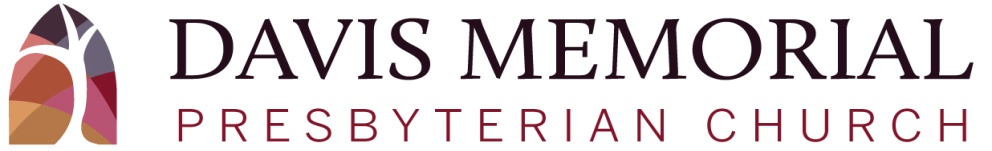 After School ProgramApplication 2016-17Date: ____________Child’s Name: ____________________________________		Gender: _________________Child’s School: ____________________________________		Grade: __________________Mother’s Name: ___________________________________		Home Phone: _____________									Cell Phone: _______________Mother’s E-Mail:___________________________________		Work Phone: ______________Mother’s Address: __________________________________Mother’s Employer: _________________________________	Father’s Name: _____________________________________		Home Phone: _____________									Cell Phone: _______________Father’s E-mail:____________________________________		Work Phone: ______________Father’s Address: __________________________________Father’s Employer: _________________________________Transportation: (Please circle one)	Private Vehicle				School Bus (List Bus #)Emergency Contacts:	To ensure the safety of your child, please list all adults to whom your child may be released to or who are authorized to provide transportation. (This is also to include emergency situations)Name: ___________________________		Phone: ______________________Relationship: ______________________Name: ___________________________		Phone: ______________________Relationship: ______________________		Name: ___________________________		Phone: ______________________Relationship: ______________________If there are any individuals whom your child is NOT to be released to or who is NOT permitted to pick the child up, please list them here.Name: __________________________		Relationship: _____________Name: __________________________		Relationship: _____________Health/Medical Information:Child’s Doctor’s Name: ___________________________			Phone: _____________________	Address: ________________________________Food Allergies: __________________________________Other Allergies: _________________________________Any other comments that DMPC needs to know concerning your child:   __________________________________________________________________________________________________________________________________________________________________________________________________________________________________________________________________________________________.I/We, the undersigned parent(s) of____________________________________ hereby authorize the staff of the Davis Memorial Presbyterian Church After School Program to authorize any and all medical treatment for the above listed child within their discretion as they see fit or as advised by medical personnel in emergency situations. This is signed with the understanding that DMPC staff will use its best and most reasonable efforts to reach each parent. However, in the absence of parents, this agreement will stand and is binding for emergency medical treatment.This authorization shall remain in effect during the 2016-2017 school year. Medical Insurance Company: ________________________________________________________Medical Insurance ID or GROUP #:____________________________________________________Medical Insurance Company Phone: ___________________________________________________Any Medical Conditions (other than allergies):___________________________________________Signature of Parent/Guardian: ____________________________________________	Date: ______________Publicity Release:I, __________________________ DO/DO NOT give permission for Davis Memorial Presbyterian Church After School Club to use my child’s picture for publicity purposes for the program. (Please Circle)Child’s Name: _______________________________________Signature of Parent/Guardian: _________________________________________	Date: ______________Acknowledgement:Desiring to enroll my child in the DMPC After School Club, I agree to the following conditions:	Registration Fee: Registration fee…$5.00 (per family) this on- time fee insures a spot will be help for your child regardless of attendance (as long as bill are kept up to date). Regular Attendance Fees:3 pm till 5:30 pm….$10.005:30 pm till 6 pm…$5.00Siblings, $8.00 (daily) each, plus additional fees if incurredLate Fees: Any pick up after 6:05 pm additional $10.00 fee. (Unless arrangements have been made 24 hours in advance.)Early Dismissal $5.00 additional fee per child (In addition to regular fee)Any bill overdue by 2 months incurs a $20.00 late fee.Any bill overdue by 3 months incurs a 40.00 late fee.Any bill 3 months overdue, the child’s spot will no longer be held open for them until the bill is paid in full.No child will be allowed to re-register in a future school year until all over due bills (from any school year) are paid in full.Hours are Monday thru Friday 3:00 pm to 6:00pm, except for early dismissal days.There will be no program on snow days, holidays, 2 hour delays, or days when there is no school.DMPC reserves the right to require the dismissal of any student whose presence in the program is detrimental to either the students or the program as a whole.I give my permission for DMPC staff to seek emergency care for my child in the event I am unable to be reached.I give my permission for my child to participate in all activities at the church, including field trips and park activities. I understand that I will be notified if my child is to leave the premises.I permit my child to be transported to field trips in a carpool. (Driven by DMPC staff only)I have signed the publicity release form indicating that I DO/DO NOT give permission for my child’s picture to be used in special projects and marketing tools.I have received a copy of the Policies and Procedures and I have read them, understand them, and agree to abide by such. I have received a copy of the Policy and Procedure form and I have read it with my child, I understand them, and agree to abide by such.I have provided a signed medical release and authorization to the program director.Parent/Guardian Signature: ____________________________________			Date: ________________